FORMATION OF THE PERSONAL OR INFLECTED INFINITIVEThe personal infinitive is formed using the general infinitive of any verb (there are no irregular forms as such) and adding the endings illustrated in the table below, which gives a few examples:Note (1) 	Por loses its circumflex accent in the personal infinitive form.Note (2)	The personal infinitive is very easily confused with the future 		subjunctive, and the two forms are, in fact, identical in the regularverbs of the –ar, -er, and –ir conjugations. It is easier to remember the difference if we bear in mind that the personal infinitive is formed with the general infinitive as its stem, and the future subjunctive is formed using the stem of the third person preterite tense. Compare and contrast the examples in the chart above with the future subjunctive form below:USES OF THE PERSONAL INFINITIVETHE PERSONAL INFINITIVE WITH IMPERSONAL EXPRESSIONSThe personal infinitive is used with impersonal expressions when the infinitive refers to a specific subject.STUDY THE FOLLOWING EXAMPLES:É impossível estarmos em casa nessa hora.
It’s impossible for us to be at home during that time.É perigoso atravessarem a rua aqui.
It’s dangerous for you to cross the road here.When the subject of the infinitive is referred to using a personal pronoun (eu, tu, ele/ela, nós) the personal infinitive may also be used, especially when you want to emphasize the subject of a sentence.EXAMPLE:É preciso lavares tu os dentes antes de ir à cama.
You must brush your teeth before going to bed.THE PERSONAL INFINITIVE WITH PREPOSITIONSThe personal infinitive is used when the infinitive is contained within a subordinate clause and introduced by certain prepositions, the most common of which are shown below:ao	atéde	parapor	Note: this combination can be used with the present, past and future tenses.STUDY THE FOLLOWING EXAMPLES.As crianças ficavam aborrecidas/ por não terem nada para fazer.
The children were bored because they didn’t have anything to do.Todos os amigos encontraram-se/ para se dirigirem ao local da festa.
All the friends met up in order to get themselves to the place where the party was held.Ao completarem  cinquenta anos de casamento/ os meus pais celebraram as bodas de ouro em Julho. 
On completing 50 years of marriage, my parents celebrated their fiftieth wedding anniversary in July.Ao confessarem a verdade,/ os ladrões foram presos.
On confessing the truth, the thieves were arrested.Temos que aguentar inúmeros atrasos/até que chegarmos ao emprego.
We have to put up with endless delays before we arrive at work.THE PERSONAL INFINITIVE WITH PREPOSITIONAL PHRASESThe personal infinitive is also used with prepositional phrases, the most common of which are shown below.STUDY THE FOLLOWING EXAMPLES:Apesar de não termos muito dinheiro, sempre comemos bem.
In spite of not having much money, we always eat well.Antes de fazeres os concertos, apaga a electricidade.
Before you do the repairs, shut off the electricity.Depois de saires da casa, tranca a porta, se faz favor.
When you leave the house, lock the door, please.No caso de encontrarem a solução do problema, avisem-me.
If you find a solution to the problem, let me know.Assistiram à assembleia geral a fim de se informarem mais sobre o assunto.
They attended the annual general meeting to find out more about the issue.THE USE OF THE PERSONAL INFINITVE TO EXPRESS A REASON FOR DOING SOMETHINGInstead of using porque plus the infinitive to express a reason for something not coming about, or for not doing something (não passei a prova porque não estudei, for example) you can use the preposition por plus the personal infinitive as a substitute.STUDY THE FOLLOWING EXAMPLES:Indicative: 			Não fomos à aula hoje porque tivemos gripe.Personal infinitive: 	Não fomos à aula por termos gripe.We didn’t go to class today because we had a cold.Indicative:			Não mandei um cartão porque não soube odia do seu aniversário. Personal infinitive:	Não mandei um cartão por não saber o dia do seu aniversário.I didn’t send a card, because I didn’t know the date of your birthday.THE USE OF THE PERSONAL INFINITIVE TO CLARIFY A SUBJECTThe personal infinitive is also used when there are two separate subjects, or agents, of two or more verbs adjacent within the same sentence.  In order to avoid any confusion, and for extra clarification, it is necessary to make it clear who the infinitive is referring to.In the following example, the speaker wants to clarify that both she and her colleague have the same qualifications: A minha colega conseguiu a promoção e eu não, apesar de termos as mesmas habilitações.
My colleague got the job and I didn’t, in spite of us having the same qualifications. In the following two examples, the subject of the infinitive is inserted after the auxiliary verb (pedir/deixar) which takes a different subject:O guia pediu aos turistas reunirem-se na entrada do museu.
The guide asked the tourists to meet up at the entrance to the museum.

Deixe as criançãs brincarem em paz.
Let the children play in peace.In a complex sentence, the personal infinitive is necessary for clarification and emphasis:Hoje em dia muitas meninas bebem demais, mas têm grande dificuldade em o confessarem.
Many girls these days drink too much, but find it very difficult to admit it.Or you can just use the personal infinitive for simple emphasis of the subject:Não convém entrarmos na igreja vestidos nestas calções.
It’s not appropriate for us to go into the church dressed in these shorts.THE USE OF THE PERSONAL INFINITIVE TO EXPRESS SARCASM OR INCREDULITYTwo examples will illustrate this usage:Eu, parar de fumar?Me, give up smoking?Nós, desligarmos  nossos telemóveis?Us, switch off our mobiles?Author: Margaret Anne Clarke2013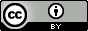 eutrabalharaprenderirfazerportutrabalharesaprenderesiresfazeresporesvocêtrabalharaprenderirfazerporele/elatrabalharaprenderirfazerpornóstrabalharmosaprendermosirmosfazermospormosvocêstrabalharemaprenderemiremfazeremporemeles/elastrabalharemaprenderemiremfazeremporemfazerserterfizerfortiverfizeresforestiveresfizerfortiverfizermosformostivermosfizeremforemtiveremApesar de
Antes de
Depois de
No caso de
No sentido de
Por causa de
Devido a
A fim de